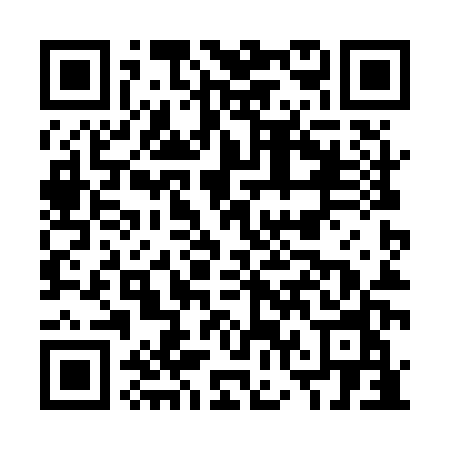 Prayer times for Brodski Stupnik, CroatiaWed 1 May 2024 - Fri 31 May 2024High Latitude Method: NonePrayer Calculation Method: Muslim World LeagueAsar Calculation Method: ShafiPrayer times provided by https://www.salahtimes.comDateDayFajrSunriseDhuhrAsrMaghribIsha1Wed3:395:3712:464:427:559:462Thu3:375:3612:464:437:569:483Fri3:355:3412:464:437:589:504Sat3:325:3312:464:447:599:515Sun3:305:3112:454:448:009:536Mon3:285:3012:454:448:019:557Tue3:265:2912:454:458:039:578Wed3:245:2712:454:458:049:599Thu3:225:2612:454:468:0510:0110Fri3:195:2512:454:468:0610:0311Sat3:175:2412:454:478:0710:0512Sun3:155:2212:454:478:0910:0713Mon3:135:2112:454:478:1010:0914Tue3:115:2012:454:488:1110:1115Wed3:095:1912:454:488:1210:1316Thu3:075:1812:454:498:1310:1517Fri3:055:1712:454:498:1410:1718Sat3:035:1612:454:498:1510:1919Sun3:015:1512:454:508:1710:2020Mon2:595:1412:454:508:1810:2221Tue2:575:1312:454:508:1910:2422Wed2:565:1212:464:518:2010:2623Thu2:545:1112:464:518:2110:2824Fri2:525:1012:464:528:2210:3025Sat2:505:0912:464:528:2310:3226Sun2:495:0812:464:528:2410:3327Mon2:475:0812:464:538:2510:3528Tue2:455:0712:464:538:2610:3729Wed2:445:0612:464:538:2710:3830Thu2:425:0612:464:548:2810:4031Fri2:415:0512:474:548:2810:42